	OBJEDNÁVKA 03.120230045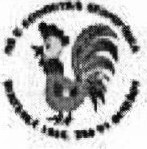 Datwn.- 24.5.2023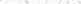 Objednáváme u Vás: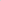 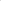 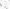 cena celkem s DPH: 127 00.00 KčDalší obd10dnÍ podmfr•tky: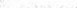 Na faktuře uvádějte Číslo naší objednávky 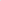 V případě splněni zákona Č. 340/2015 Sb. o Registru snbuv, bude objednávka uveřejněna v celém rozsahu (smlouvy.gov.cz).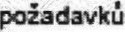 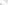 Cena je splatń na základě faktury ve lhůtě 30 dni od dodání zboží (služeb) nebo doručeni faktury. a to ten den, který nastane nejpozději-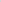 Preferujeme elektronickou formu faktury ve formátu ISDOCx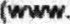 Označeni položkycena bez DPHSazba DPH Cena DPHCena s DPH celkemlehatka skrłm na lehat*a dle nabídk	127 	Kč1.00127 Kč0.00 K'127 980,00 KčObjednávkuJitka Straková ucto@mskohoutek.aObjednávku vystavi:dodavatelem: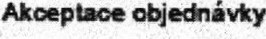 Datum; 24.5.2023*néna; Alena Balikovátéb 	potvrzuj, Že jsem k 	právnímu jednání oprávněnou.